بخش اول – معیارهای ارزیابی کارشناس محتواتوسط مدیر محتوا یا کارشناس منابع انسانی ارزیابی می‌گرددمحتوای متنی پایه و کپی‌رایتینگتوانایی نگارش پایهتوانایی نگارش به دستور زبان و ساختار صحیحتوانایی نگارش پاراگراف‌های به هم پیوسته و منسجمتوانایی رعایت علائم نگارشی مصوب نظیر نیم‌فاصلهتوانایی نگارش 500 کلمۀ در یک متن با پارامترهای مشخص توانایی نگارش 700 کلمه‌ایتوانایی نگارش 1000 کلمه‌ای توانایی نگارش بیش از 1000 کلمه با رعایت اصول نگارش، صحیح نویسی، استفاده از دایرۀ واژگانی متنوع، متن پخته شده و منسجم درک تفاوت White Paper و مقالهتوانایی نوشتن تگ‌لاین توانایی نگارش متن تبلیغاتی توانایی نگارش متن صفحات ثابت توانایی نگارش عنوان و سرعنوان جذاب و کاربرپسند برای انواع متنتوانایی ویرایش عمومی متن  (مقدماتی و پیشرفته توسط متخصص تعیین می‌گردد.)توانایی ویرایش تخصصی متن (مقدماتی و پیشرفته توسط متخصص تعیین می‌گردد.)توانایی ویرایش آکادمیک متن (مقدماتی و پیشرفته توسط متخصص تعیین می‌گردد.)توانایی نگارش جملات کوتاه و عمیق (مقدماتی و پیشرفته توسط متخصص تعیین می‌گردد.)توانایی‌های دیجیتال نگارشتوانایی تایپ در ورد (تایپ ده انگشتی مزیت محسوب می‌شود.)توانایی کار با منوی «فونت» و «پاراگراف» در نرم افزار ورد توانایی درج، تنظیم و ادیت تصویر درون متنتوانایی اضافه کردن استایل دلخواه به منو و ایجاد فهرست، زیرمنو و منوهای مختلف در متنتوانایی تغییر اندازۀ صفحه، حاشیه‌بندی و کار با سرنویس و پانویس صفحهتوانایی ایجاد و درج رفرنس، پانویس و فهرست منابع و مراجع با نرم افزار وردتوانایی استفاده و درک منوی Review توانایی کار با Macro توانایی‌های دیجیتال وب توانایی عمومی در فهم کار با CMS ها (وردپرس، دروپال، جوملا، تایپ‌اسکریپت، جانگو و ...)توانایی ایجاد متن جدید در CMS توانایی ایجاد و درج تصویر در CMS ها توانایی ساختاربندی متن در CMS توانایی استفاده از دسته‌بندی و برچسب‌ها در CMS ها توانایی کار با افزونه‌های سئو نظیر Yoast SEO فهم تخصصی از تگ‌های مختلف و تأثیر آن‌ها بر سئو فهم از On-Page SEO و Off-Page SEOدرک و تشخیص تفاوت انواع Backlink, Forelink, Inbound Link  و Outbound Link ها از هم‌دیگرمحتوای چندرسانه‌ایتوانایی ویرایش تصویر با نرم‌افزار فتوشاپ (در سطوح مختلف و توسط متخصص تعریف گردد.)توانایی کار با نرم‌افزار Adobe Illustrator  (در سطوح مختلف و توسط متخصص تعریف گردد.)توانایی کار با نرم افزارهای After effects و Adobe Premier (در سطوح مختلف و توسط متخصص تعریف گردد.)توانایی ساخت بنر گرافیکی دیجیتال (در سطوح مختلف و توسط متخصص تعریف گردد.)توانایی ساخت بروشور، کاتالوگ و محصولات چاپی گرافیکی (در سطوح مختلف و توسط متخصص تعریف گردد.)توانایی طراحی لوگو، فونت، لوگوتایپ، آرم و سربرگ (در سطوح مختلف و توسط متخصص تعریف گردد.)توانایی و فهم از چاپ دیجیتال و غیر دیجیتال و تشخیص انواع آن (در سطوح مختلف و توسط متخصص تعریف گردد.)توانایی کار با نرم افزارهای ضبط صدا و ساخت پادکست فهم و آشنایی با انواع پادکست و سایت‌های میزبان پادکستتوانایی شناخت اصول گویندگی و صداپیشگی، صداسازی و صداگذاری برای پادکست (در سطوح مختلف و توسط متخصص تعریف گردد.)توانایی ویرایش فایل‌های صوتی، افکت گذاری و صداگذاری روی فایل‌های صوتی موجود (در سطوح مختلف و توسط متخصص تعریف گردد.)توانایی عکاسی با دوربین آنالوگ (مزیت محسوب می‌شود.)توانایی عکاسی با دوربین دیجیتال (مقدماتی و پیشرفته توسط متخصص تعیین می‌گردد.)توانایی تنظیم صحیح شاتر، عمق میدان، فوکوس و دیافراگم (مقدماتی و پیشرفته توسط متخصص تعیین می‌گردد.)توانایی تنظیم صحیح نور و کار با ابزار و لوازم مختلف در تنظیم نور عکس در محیط‌های مختلف (مقدماتی و پیشرفته توسط متخصص تعیین می‌گردد.)توانایی ادیت واصلاح عکس با Light room  و نرم‌افزارهای مشابه (مقدماتی و پیشرفته توسط متخصص تعیین می‌گردد.)توانایی تصویربرداری با تکنیک‌های مقدماتی (مقدماتی و پیشرفته توسط متخصص تعیین می‌گردد.)توانایی تصویربرداری با تکنیک‌های پیشرفته (مقدماتی و پیشرفته توسط متخصص تعیین می‌گردد.)توانایی تنظیم و درک نورپردازی و کلوین (مقدماتی و پیشرفته توسط متخصص تعیین می‌گردد.)ابزارهای دیجیتال محتوا و دیجیتال مارکتینگ توانایی کار با Canvaتوانایی یافتن تصاویر باکیفیت از منابع مختلف در وب توانایی کار با Buffer (مقدماتی و پیشرفته توسط متخصص تعیین می‌گردد.)توانایی کار با Buzzsumo توانایی کار با Hootsuite (مقدماتی و پیشرفته توسط متخصص تعیین می‌گردد.)توانایی کار با Iconosquareتوانایی کار با Google Trendsتوانایی کار با Google keyword Planner توانایی کار با Google Search Console (مقدماتی و پیشرفته توسط متخصص تعیین می‌گردد.)توانایی نصب و کار با Google Analytics (مقدماتی و پیشرفته توسط متخصص تعیین می‌گردد.)توانایی کار با Semrushتوانایی کار با Mozتوانایی کار با Similarwebتوانایی کار با Kissmetricsتوانایی کار با Sprout Socialتوانایی کار با Ahrefsتوانایی کار با Serpsatتوانایی کار با Kwfinderتوانایی کار با Facebook Ads  و Twitter Adsتوانایی کار با Google Data Studio  (مقدماتی و پیشرفته توسط متخصص تعیین می‌گردد.)توانایی کار با Google Tag Manager (مقدماتی و پیشرفته توسط متخصص تعیین می‌گردد.)توانایی کار با Facebook Audience Insightsتوانایی کار با پلتفرم‌های مختلف تبلیغات دیجیتال مهارت‌های عمومی و کاریتوانایی کار در تیم‌های چند نفره با بهره وری مناسبتوانایی کار انفرادی با بهره وری مناسب توانایی تحویل به موقع کار محول‌شدهتوانایی درک و پیروی از ساختارهای ارائه‌شده و دستورالعمل‌هاتوانایی اولویت‌بندی و مدیریت در شرایط فشرده و سخت کاریتوانایی برقراری ارتباط مؤثر با سایر همکاران تعهد به تحویل صحیح و باکیفیت کار محول شدهبخش دوم – معیارهای ارزیابی مدیر محتوا توسط کارشناس منابع انسانی ارزیابی می‌گرددتوانایی کار با ابزارهای مدیریت تیم نظیر Trello و Taskuluتوانایی و فهم دقیق از کار تیمی و نحوۀ مدیریت تیم‌های کاریتوانایی هدایت تیم در جهت اهداف کلان استراتژیک و سازمانیتوانایی کار با افراد از رده‌های سنی و قشرهای مختلف اجتماعیتوانایی اولویت‌بندی دقیق و صحیح توانایی ویرایش تخصصی و عمومی مهارت‌های مدیریت پروژه (مقدماتی و پیشرفته توسط متخصص تعیین می‌گردد.)مهارت‌های مدیریت فرآیند (مقدماتی و پیشرفته توسط متخصص تعیین می‌گردد.)توانایی مذاکره با کارفرما برای دریافت و تحویل پروژه (مقدماتی و پیشرفته توسط متخصص تعیین می‌گردد.)توانایی ایجاد تعادل در زندگی کاری کارشناسان محتواتوانایی کار با سرویس‌های مختلف تبلیغات کلیکی، Adwords، تبلیغات در شبکه‌های اجتماعی، ایمیل مارکتینگ و آنالیتیکستوانایی تولید Viral Content(مقدماتی و پیشرفته توسط متخصص تعیین می‌گردد.)اشراف کامل به انواع محتوا و نحوه و پروسۀ تولید محتوا با فرمت‌های مختلفتوانایی و فهم از نحوۀ درگیرکردن مخاطب با محتوا و انتخاب بهترین شیوه‌ها توانایی فهم مخاطب و هدایت کارشناسان محتوایی در جهت تأمین رضایت مخاطبمجموعه مهارت‌های مدیریت بحران (مقدماتی و پیشرفته توسط متخصص تعیین می‌گردد.)مجموعه مهارت‌های مدیریت در شرایط ناپایدار (مقدماتی و پیشرفته توسط متخصص تعیین می‌گردد.)مجموعه مهارت‌های تربیت کارشناسان محتوا (مقدماتی و پیشرفته توسط متخصص تعیین می‌گردد.)مجموعه مهارت‌های برقراری ارتباط انسانی با کارکنان و کارشناسان زیردست (مقدماتی و پیشرفته توسط متخصص تعیین می‌گردد.)مجموعه مهارت‌های رهبری (مقدماتی و پیشرفته توسط متخصص تعیین می‌گردد.)بخش سوم – معیارهای ارزیابی استراتژیست محتوا توسط مدیر ارشد محتوا یا کارشناس منابع انسانی ارزیابی می‌گردددرک مفهوم مخاطب و نحوۀ دسترسی به ویدرک کامل از نیازهای مخاطب توانایی تولید و ایجاد پرسونای مخاطب بر مبنای پژوهش محتواییتوانایی ترسیم نقشۀ سفر مشتری تا رسیدن به هدف موردنظرتوانایی ترسیم نقشۀ راه برای رسیدن به مخاطب از طریق محتواشناخت و اشراف کامل به انواع فرمت‌های محتوا و انتخاب بهترین، دقیق‌‌ترین و مؤثرترین نوع محتوا برای دست‌یابی به مخاطبتوانایی شناخت ضعف‌ها و مهارت‌های سازمانی به عنوان پیش‌زمینۀ تولید محتوا (SWOT Analysis)توانایی ترسیم Action Plan برای پوشاندن ضعف‌ها و تقویت نقاط قوتتوانایی تولید تقویم محتوا بر اساس نقشۀ راه محتواتوانایی شناخت و توصیۀ بهترین روش‌های توزیع محتواتوانایی شناخت و توصیۀ بهترین روش‌های ترویج محتواتوانایی تخصیص زمان و تعیین کردن فرآیند Inbound Marketingتوانایی تشخیص بهترین ابزارهای دیجیتال مارکتینگ و مدیریت محتوا در هر پروژه با توجه به نیازهای پروژه و توصیه به مدیر محتوا توانایی رهبری و هماهنگی با مدیران محتوا در جهت حرکت به سوی اهداف سازمانی و بزرگ‌مقیاستوانایی تخصیص بهترین روش‌های کنترل تأثیرگذاری محتوا روی مخاطب و توصیه به مدیر محتوا در هر پروژه بخش چهارم – معیارهای ارزیابی مدیر ارشد محتوا توسط هیئت مدیره یا کارشناس منابع انسانی ارزیابی می‌گردد توانایی نظارت بر کل پروسۀ محتوا (تولید، توزیع، ترویج و ارزیابی) با گزارش‌های مدیر و استراتژیست محتوا توانایی تولید و ایجاد برنامۀ توسعۀ محتوا در آیندۀ سازمان مربوطهتوانایی نظارت بر هم‌خوان شدن کل پروسۀ محتوا با  ارزش‌های سازمانی و ارزش‌های توسعه‌ای سازمانیتوانایی ایجاد هماهنگی بین بخش‌های مختلف سازمانی اعم از مدیرمحتوا، استراتژیست و کارشناسان محتواییتوانایی نظارت و توصیۀ بهترین و مؤثرترین روش‌های بهینه‌سازی محتواتوانایی نظارت و توصیۀ بهترین و مؤثرترین روش‌ها برای «بخش‌بندی مخاطبان و مشتریان»توانایی ترسیم نقشۀ عملی توسعۀ محتواتوانایی نظارت بر میزان ترفیع برند از طریق محتوا (توسط متخصص مربوطه تعریف شود.) توانایی ترسیم نقشۀ استراتژی محتوای کلان سازمانی و نظارت بر اجرای آن توسط استراتژیست‌های محتوایی در سطوح مختلف فرآیند تولید محتواتوانایی آموزش و پرورش توانمندی‌های استراتژیست‌های محتوا، مدیران و کارشناسان محتوا در پروسه‌های مختلف تولید، توزیع و ترویج محتوا و ارائۀ بهترین، دقیق‌ترین و به روزترین آموزش‌ها و تکنیک‌های روز به پرسنل تحت رهبریمجموعه مهارت‌های رهبری (توسط متخصص مربوطه تعریف شود.)توانایی سرپرستی و نظارت و تعریف فرآیند‌های کنترل محتوا به صورت خلاصه وظیفۀ اصلی مدیر ارشد محتوا در نظارت، هماهنگی، برنامه‌ریزی و اطمینان از پیش‌رفتن «قطار محتوایی سازمان» در سطح کلان است. 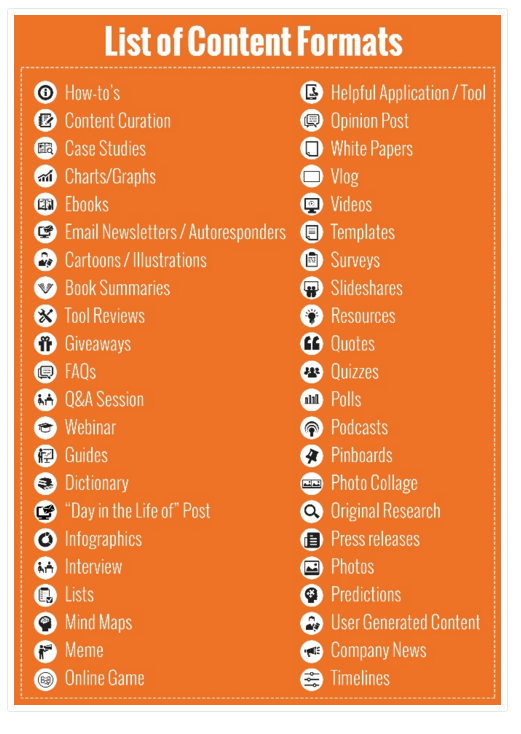 انواع مختلف محتوا (برگرفته از Hubspot)ابزارهای برگزیدۀ دیجیتال مارکتینگ از نگاه Smart Insights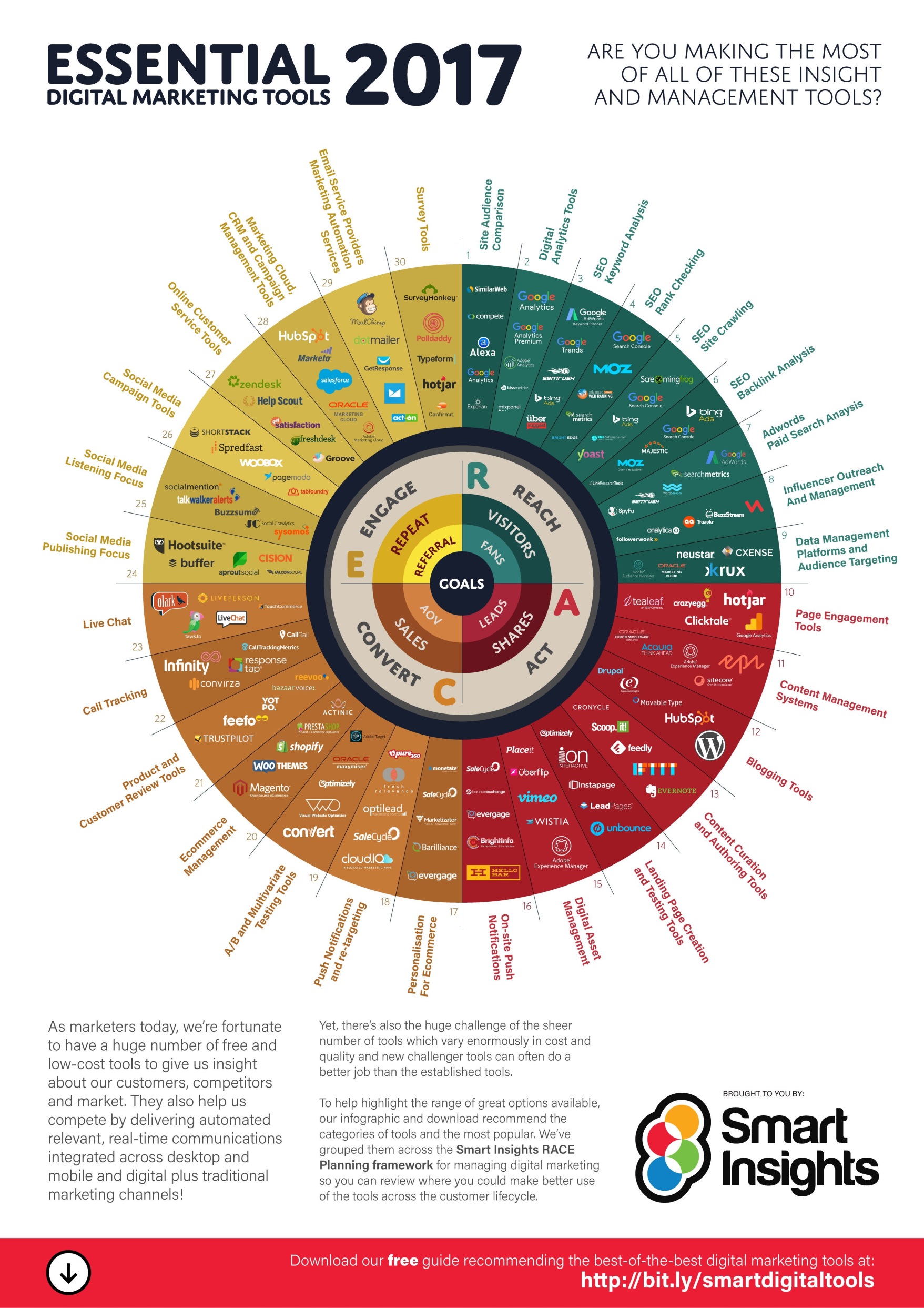 Disclaimerلطفا در استفاده از این سیستم ارزیابی به موارد ذیل دقت فرمایید:الف) این لیست کاملا تجربی و صرفا برای آموزش و مبنایی برای پژوهش‌ها و مطالعات آینده تهیه شده‌است. نویسنده از نقدها و اصلاحات و ویرایش‌های شما استقبال می‌کند.ب) در این لیست برخی از مهارت‌ها حالت بینابینی بین کارشناس دیجیتال مارکتینگ و کارشناس محتوا دارند. این موارد بسته به نیاز پروژه و تعداد افراد حاضر در سازمان قابلیت تغییر دارند.پ) قاعدتا تسلط کارشناسان محتوای متنی با کپی‌رایترها و کارشناسان محتوای چندرسانه‌ای کاملا تخصصی و مجزا از هم بوده و صرفا جهت پوشش‌دادن کل فعالیت‌های محتوایی به صورت این‌چنینی کنار هم آورده‌ شده‌است. ت) لطفا پیشنهادها، انتقادات و اصلاحات خود را به آدرس‌های Moshirfar@gmail.com و Yavar@Noyan.io ارسال فرمایید.با مهریاور مشیرفرمدیر ارشد محتوا راهکارهای خلاق نویان 